Grupa IVKrąg tematyczny: Szybko biegnie każdy dzień, rosnę szybko,  dużo wiemTemat: Niski – wysoki Przewidywane osiągnięcia dziecka: poznaje nowe sposoby mierzenia, podejmuje próby globalnego czytania prostych wyrazów, wyciąga odpowiednie wnioski z treści opowiadania, rozpoznaje swoich rodziców na zdjęciach z okresu ich dzieciństwa, określa wielkość przedmiotów za pomocą jednej miary, porównuje wielkość przedmiotów, dostrzega symetrię w naturze, poznaje słowa i melodię piosenki, przedstawia jej treść za pomocą ruchu i gestu, klasyfikuje przedmioty według przyjętego kryterium, Proponowane aktywności dziecka:„Duży i mały” – zabawa muzyczno-ruchowa, Zabawa polega na odpowiednim reagowaniu na dźwięki wysokie i niskie Dziecko gdy słyszy niskie dźwięki, kroczy jak olbrzym, tupie nogami, gdy usłyszy wysokie dźwięki – klaszcze w ręce i staje na palcach. Polecamy: Audycja muzyczna Polskiego Radia: POLSKIE RADIO DZIECIOM Rytmika dla dzieci: Ćwiczymy w rytm wiosennej piosenki i Dźwięki wysokie i niskieMożna zastąpić zabawą muzyczną z filmikuhttps://youtu.be/m2WsGrvCx_w #preschoolteacher #recursosmusicales #mjpedagogiamusical KokoleokoDzieci w naszej grupie znają taniec Kokoloeko w innej  wersji: można nauczyć rodziców!https://www.youtube.com/watch?v=gy8jyGRUR-8  „Wysoki – niski” – Dziecko porównuje wysokość dowolnie wybranej rzeczy np. klocków (stawia je w pionie), lelek zabawaek a nawet porownuje wysokość swoją i rodzeństwa lub rodziców:Pytanie:Kto jest najniższy?Kto jest wyższy od ciebie?Co jest najwyższe od np. wskazanego klocka? (każde dowolne pytanie dotyczące wysokości elementów)Zadanie dla dziecka: Ustaw od najniższego do najwyższego…i na odwrót (za każdym razem można dobrać cztery przedmioty do porównania) „Galeria zdjęć” – prezentacja zdjęć rodziców z okresu ich dzieciństwa- próby porównywania wysokości osób na fotografiach, jeżeli jest na niej kilka osób. Jak sądzisz ile lat miał rodzic, gdy robiono to zdjęcie? Czy był młodszy niż ty teraz?Jak sądzisz, czy byłby niższy od ciebie?Która z osób ze zdjęcia jest najwyższa?Która z osób ze zdjęcia jest najniższa?„Galeria portretów” – zabawa badawcza z lusterkiem. Dziecko obserwuje swoja twarz w lusterku i wskazuje na cechy charakterystyczne swojego wyglądu: porównuje z twarzą rodzica lub rodzeństwa. Potem  za pomocą lusterka przyłożonego symetrycznie odbić drugą połowę głowy zwierząt na karcie graficznej. Obserwuje podobieństwo jednej strony głowy do drugiej (wiele rzeczy w naturze jest symetryczne to znaczy, że  jedna i druga strona są podobne do siebie, ale w lustrzanym odbiciu). Na koniec dziecko wykonanie zadanie z  karty pracy czyli dorysowuje brakujące elementy w symetrycznym odbiciu i koloruje wykonany rysunek.( 2 karty na końcu dokumentu)„A ja rosnę i rosnę” – nauka piosenkiGdybym była całkiem mała
To bym wsiadła do sandała
I pływała po kałuży
I nie bałabym się burzy

Gdybym wcale nie urosła
Miałabym z zapałek wiosła
I robiłabym co chciała
Gdybym była całkiem mała

A ja rosnę i rosnę
Latem, zimą, na wiosnę
I niedługo przerosnę
Mamę, tatę i sosnę

A ja rosnę i rosnę
Latem, zimą, na wiosnę
I niedługo przerosnę
Mamę, tatę i sosnę

Gdybym była całkiem mała
To w kieszeni bym sypiała
I chowała do poduszki
Sny malutkie jak okruszki

Gdybym wcale nie urosła
To bym sobie od was poszła
Po malutku, po cichutku
Do krainy krasnoludków

A ja rosnę i rosnę
Latem, zimą, na wiosnę
I niedługo przerosnę
Mamę, tatę i sosnę

A ja rosnę i rosnę
Latem, zimą, na wiosnę
I niedługo przerosnę
Mamę, tatę i sosnęhttps://youtu.be/MLwmw4hjfyg Zabawa inscenizowana przy piosencetaniec Zygzakhttps://youtu.be/Twc7suv_Om0 „Mały – mniejszy, duży – większy” – zabawa matematyczna- porównywanie wielkości przedmiotów z najbliższego otoczenia. Do porównywania wysokości można zastosować np. ołówek, jego długość lub jakiś wycięty z papieru pasek. Przedmioty porównujemy sprawdzając ile razy długość miarki mieści się w wysokości przedmiotu.Dziecko powinno używać określeń mały – mniejszy- najmniejszy duży – większy -największyniski- niższy- najniższy wysoki-  wyższy-  najwyższy.„Król skoczków” – zabawa z elementem podskoku. Rodzic rozwiesza szalik lub skakankę na różnych wysokościach. Dziecko je przeskakuje. Można również skakać „w dal” czyli sprawdzać długość skoku dziecka. https://youtu.be/InxomdEHL8M  - piosenka o skokach Miłej zabawy!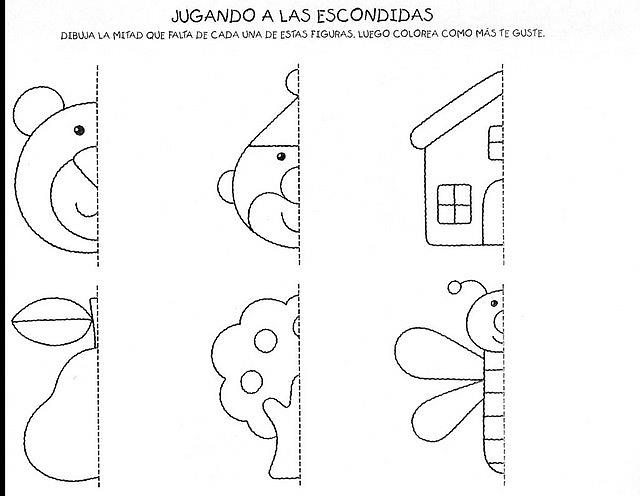 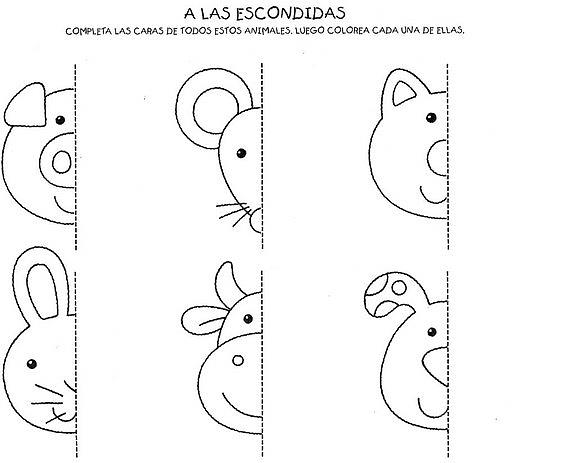 